Новогоднее предложение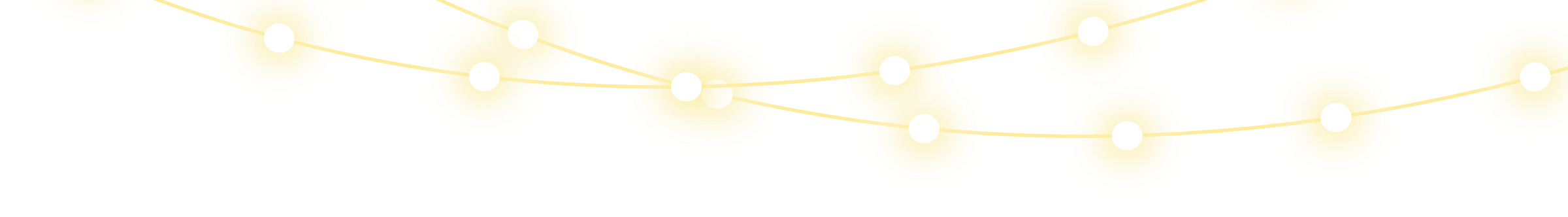 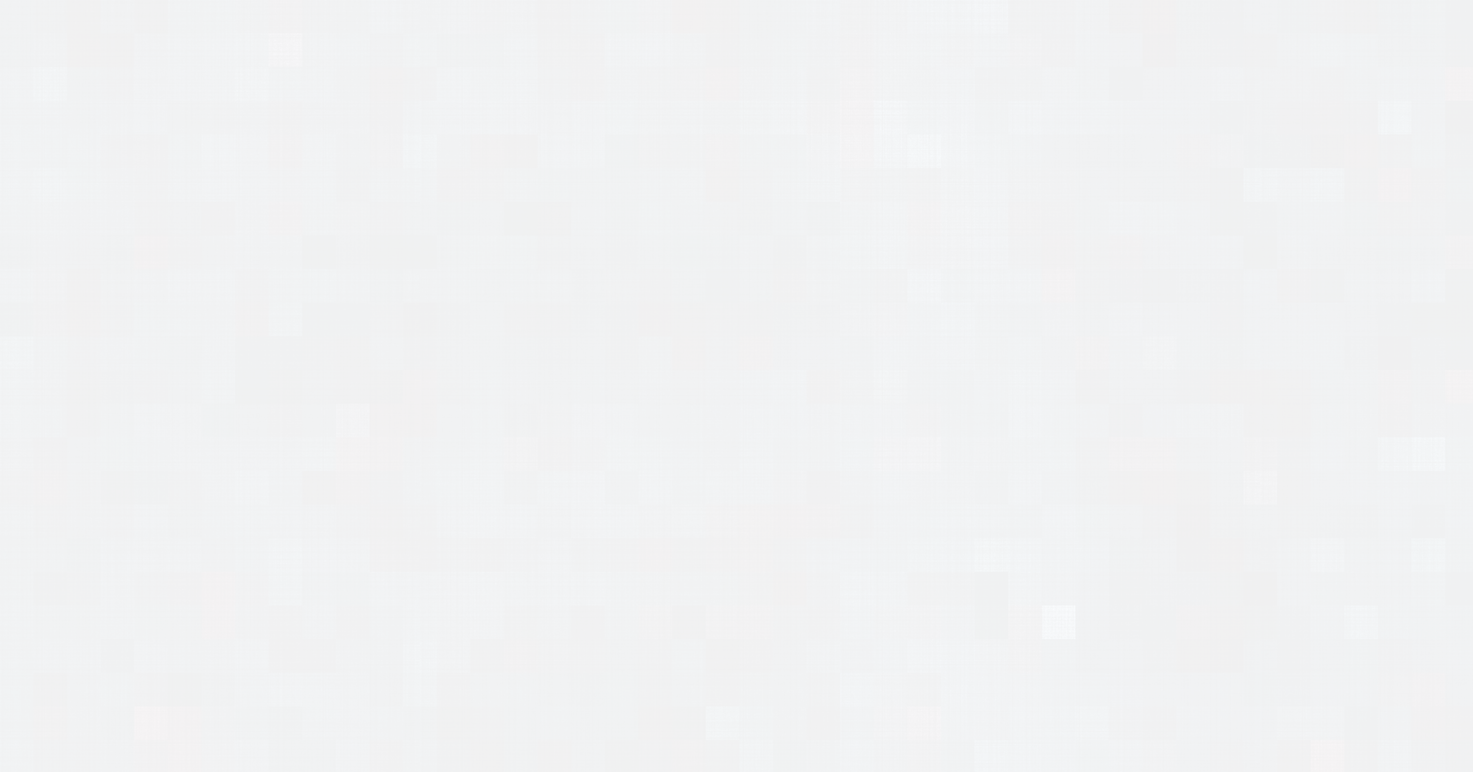 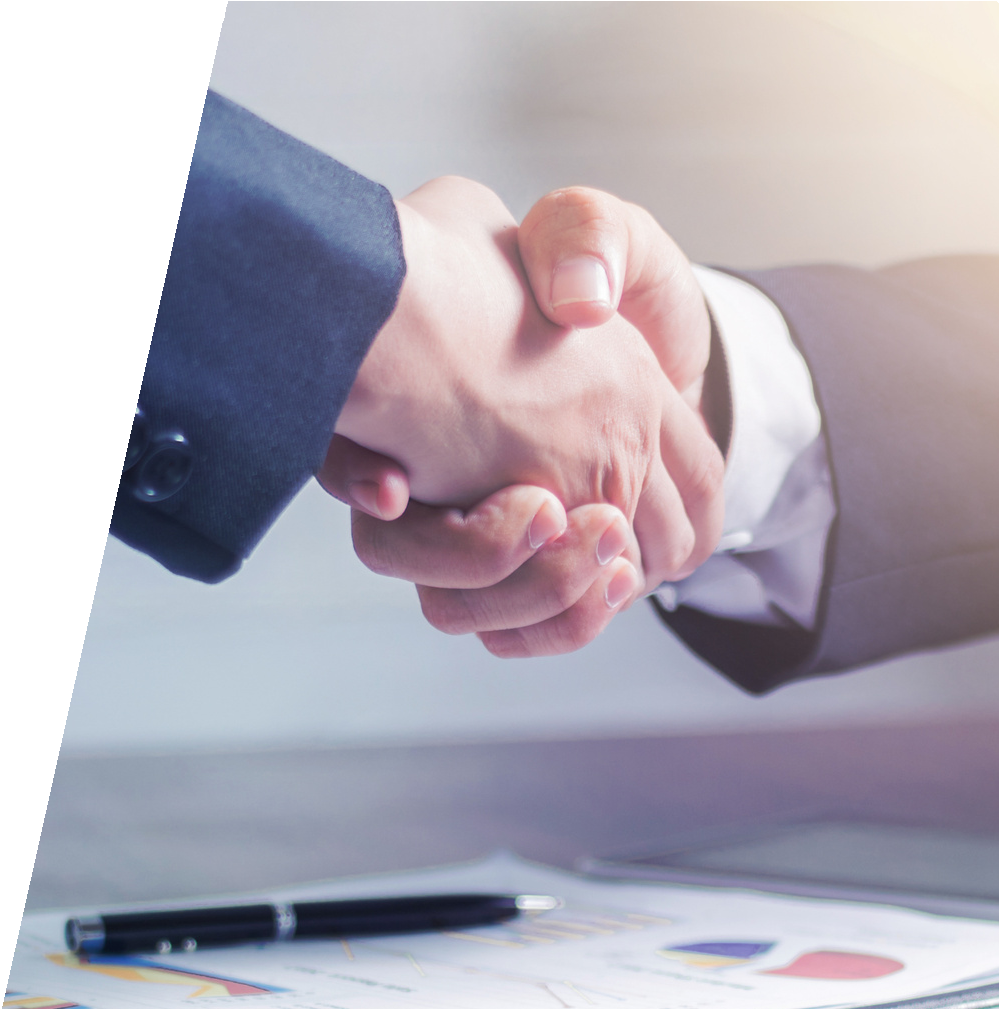 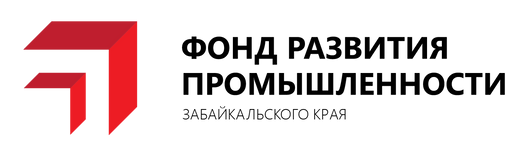 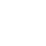 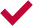 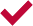 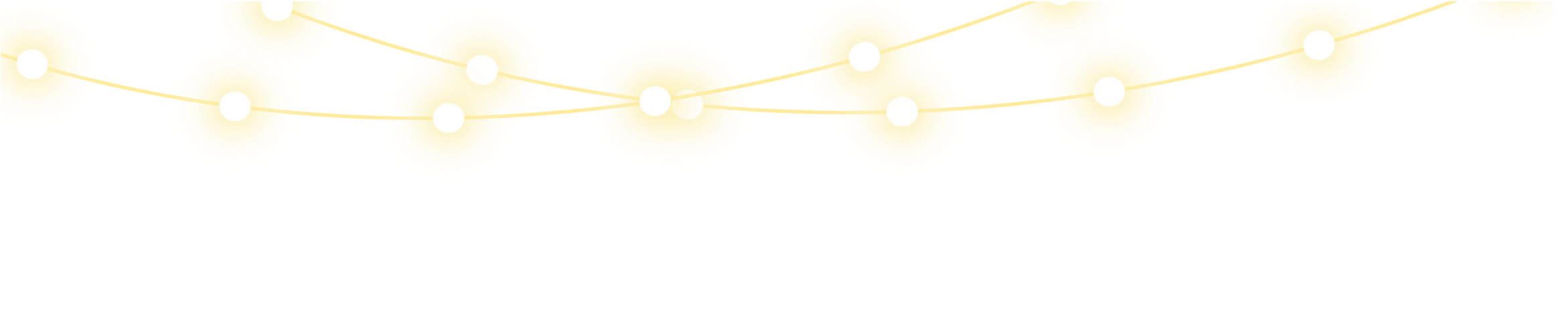 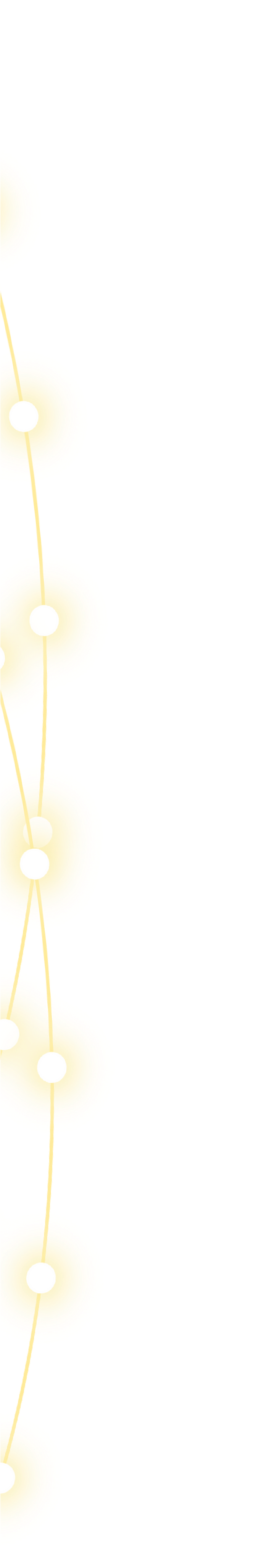 ЗАЙМЫ ДЛЯ БИЗНЕСА ВЫГОДНЫЕ УСЛОВИЯ:До 500 тысяч рублей Процентная ставкаот 4,5% до 10% годовыхБез залогаСрок до 36 месяцевОнлайн-подача заявки через личный кабинетwww.frpzk.ru	+7(3022)31-14-24Предложение действительно до 31.12.23Фонд развития промышленности Забайкальского края (микрокредитная компания) Сокращенное наименование: Фонд развития промышленности ЗК МКК. ИНН: 7536165141. ОГРН: 1177500000248. г. Чита, ул. Балябина, д. 28 Внесен в реестр МФО 01.08.2017г. №1703576008415